Sussex Police Open Dinghy Regatta 2016Lancing Sailing ClubOpen DivisionSailed: 3, Discards: 1, To count: 2, Rating system: PY, Entries: 4, Scoring system: Appendix APolice DivisionSailed: 3, Discards: 1, To count: 2, Rating system: PY, Entries: 5, Scoring system: Appendix AR1 - Open Division - 10 AugStart: Start 1, Finishes: Finish time, Time: 11:20 R2 - Open Division - 10 AugStart: R2, Finishes: Finish time, Time: 12:28 R3 - Open Division - 10 AugStart: Start 1, Finishes: Finish time, Time: 13:36 R1 - Police Division - 10 AugStart: Start 1, Finishes: Finish time, Time: 11:20 R2 - Police Division - 10 AugStart: R2, Finishes: Finish time, Time: 12:28 R3 - Police Division - 10 AugStart: Start 1, Finishes: Finish time, Time: 13:36 BCE = time needed to be saved to be equal with winning boat.Results gratefully provided by www.lancingsc.org.ukSailwave Scoring Software 2.19.8
www.sailwave.comWednesday, August 10th, 2016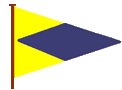 PlaceHelmCrewClubClassSail No.PYR1
10 AugR2
10 AugR3
10 AugPts1stDavid TroutLancing SCLaser Radial2025471136(2.0)1.01.02.02ndRoger DowtyLancing SCLaser17494910951.03.0(5.0 DNF)4.03rdJulian WilkinsLancing SCLaser1927481095(3.0)2.02.04.04thDave CarterLancing SCComet8821200(5.0 DNS)5.0 DNC5.0 DNC10.0PlaceHelmCrewClubClassSail No.PYR1
10 AugR2
10 AugR3
10 AugPts1stEllie KatusniakSussex PoliceLaser Radial17656811361.0(2.0)1.02.02ndNick MasonMet PolicePhantom1386995(2.0)1.02.03.03rdDusty MillerAndy BullenSussex PoliceRS 40012539433.03.0(4.0)6.04thBob TrevisRichard BatesSussex PoliceRS 400859943(4.0)4.03.07.05thPhil MearsSussex PoliceLaser1140001095(5.0)5.05.010.0PlaceHelmCrewClubClassSail No.PYFinishElapsedLapsCorrectedBCEPoints1Roger DowtyLancing SCLaser174949109512:10:230:50:230:46:010:00:001.02David TroutLancing SCLaser Radial202547113612:15:040:55:040:48:280:02:482.03Julian WilkinsLancing SCLaser192748109512:13:430:53:430:49:030:03:203.04Dave CarterLancing SCComet8821200DNS5.0PlaceHelmCrewClubClassSail No.PYFinishElapsedLapsCorrectedBCEPoints1David TroutLancing SCLaser Radial202547113613:23:400:55:400:49:000:00:001.02Julian WilkinsLancing SCLaser192748109513:22:190:54:190:49:360:00:402.03Roger DowtyLancing SCLaser174949109513:23:270:55:270:50:380:01:483.04Dave CarterLancing SCComet8821200DNC5.0PlaceHelmCrewClubClassSail No.PYFinishElapsedLapsCorrectedBCEPoints1David TroutLancing SCLaser Radial202547113614:43:031:07:0330:59:010:00:001.02Julian WilkinsLancing SCLaser192748109514:43:071:07:0731:01:180:02:292.03Roger DowtyLancing SCLaser1749491095DNF5.03Dave CarterLancing SCComet8821200DNC5.0PlaceHelmCrewClubClassSail No.PYFinishElapsedLapsCorrectedBCEPoints1Ellie KatusniakSussex PoliceLaser Radial176568113612:15:570:55:570:49:150:00:001.02Nick MasonMet PolicePhantom138699512:09:150:49:150:49:300:00:152.03Dusty MillerAndy BullenSussex PoliceRS 400125394312:07:590:47:590:50:530:01:323.04Bob TrevisRichard BatesSussex PoliceRS 40085994312:08:500:48:500:51:470:02:234.05Phil MearsSussex PoliceLaser114000109512:20:001:00:000:54:480:06:045.0PlaceHelmCrewClubClassSail No.PYFinishElapsedLapsCorrectedBCEPoints1Nick MasonMet PolicePhantom138699513:17:050:49:050:49:200:00:001.02Ellie KatusniakSussex PoliceLaser Radial176568113613:24:140:56:140:49:300:00:122.03Dusty MillerAndy BullenSussex PoliceRS 400125394313:16:500:48:500:51:470:02:193.04Bob TrevisRichard BatesSussex PoliceRS 40085994313:18:430:50:430:53:470:04:124.05Phil MearsSussex PoliceLaser114000109513:28:511:00:510:55:340:06:505.0PlaceHelmCrewClubClassSail No.PYFinishElapsedLapsCorrectedBCEPoints1Ellie KatusniakSussex PoliceLaser Radial176568113614:43:381:07:3830:59:320:00:001.02Nick MasonMet PolicePhantom138699514:37:091:01:0931:01:270:01:552.03Bob TrevisRichard BatesSussex PoliceRS 40085994314:37:361:01:3631:05:190:05:273.04Dusty MillerAndy BullenSussex PoliceRS 400125394314:38:391:02:3931:06:260:06:304.05Phil MearsSussex PoliceLaser114000109514:28:050:52:0521:11:210:08:375.0